Juan  ScotoErígena 810-877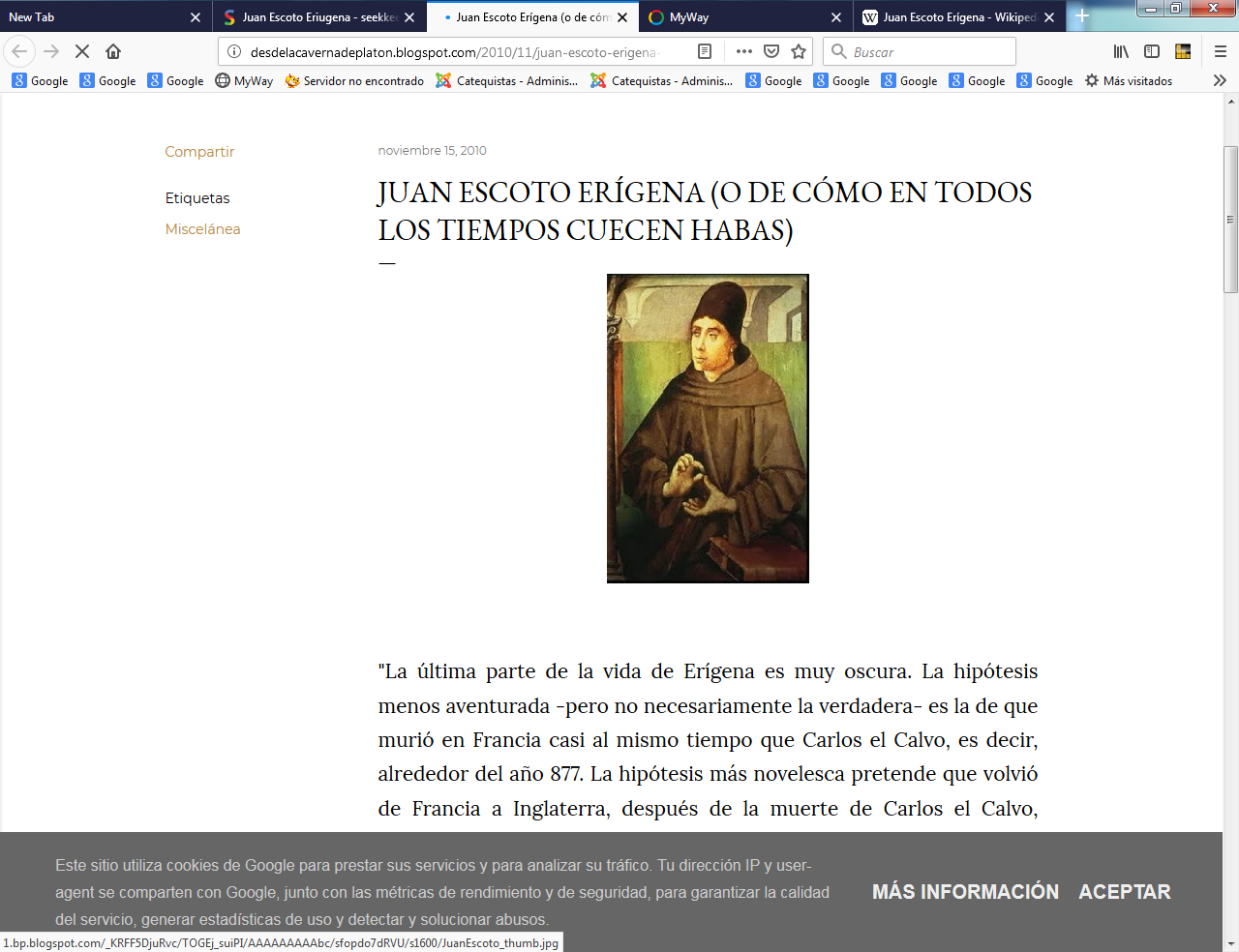     Escritos a veces llenos de ambigüedades y de errores, como los que hizo Escoto Erígena, aunque pueden ser originales y famosos, no se debe aceptar sin más. El catequista tienen que tener cierto espíritu crítico, si cuenta con ideas para juzgar. O tiene que saber consultar a persona culta, si desea aclarar alguna cuestión o tema. No debe olvidar que a veces los catequizandos son portadores de preguntas que responden a ideas oscuras, propias o ue han oído a otros. El buen catequista sabe responder o sabe buscar la claridad antes de aportar una respuesta equivocada.i     Juan Escoto Erígena (c.810-c. 877) fue un destacado filósofo del renacimiento carolingio.  Poco o nada se sabe de su origen excepto que era irlandés, de lo que informa su nombre. Juan Escoto Erígena es prácticamente decir "Juan el irlandés de Irlanda": Scoti era el nombre genérico usado en la Edad Media para referirse a los gaélicos en general (fueran irlandeses o escoceses) y Erígena viene de Erin que es como se denominaba en el Medioevo a Irlanda.   Posiblemente descendiente de escoceses, utilizó el uso del seudónimo Johannes Erígena (que quiere decir "nacido en Irlanda"). En torno al 847, fue nombrado por Carlos I, rey de Francia, supervisor de la escuela de la corte y le encarga que traduzca al latín las obras del neoplatónico Dionisio el Areopagita.
   Erígena entró en conflicto con el papa Nicolás I y el rey le prestó su apoyo, aunque tuvo que vivir recluído en la corte hasta la muerte del monarca en 877. Los concilios de Valence (855), Langres (859) y Vercelli (1050) condenaron el tratado De Divina Praedestinatione (Sobre la predestinación divina, 851), que sostiene la creencia de Hincmar, arzobispo de Reims, sobre el destino final de los individuos en el sentido de que éste no depende de Dios de una forma absoluta, ya que la voluntad también tiene algo que decir sobre la salvación o la condenación.
    Erígena afirma en sus escritos que no existe nada semejante a la condenación como se cree conforme a la tradición. Todos los seres humanos, afirma, se transformarán por igual en espíritus puros. En su panteística obra De DivisioneNaturae (Sobre la división de la Naturaleza, 865-870), rechaza la creencia cristiana de que el universo fuera creado de la nada. Sostiene más bien que el mundo del espacio y del tiempo es una manifestación de las ideas presentes en el pensamiento de Dios.    Describía a este Dios como el punto más alto de toda la evolución. Sostuvo que la razón no necesita ser sancionada por la autoridad; más bien al contrario, la razón es en sí misma la base de la autoridad.    Se trasladó a Francia hacia el año 850, para dirigir la escuela palatina de Carlos el Calvo, y allí dejó influencia en su escuela monástica Auxerre. Participó en la controversia predestinacionista sostenida entre Godescalco por una parte y los obispos Rabano Mauro  e Hincmaro de Reims por otro. Tradujo del griego las obras del Pseudo Dionisio y las de Gregorio de Nisa con lo que enriqueció el horizonte teológico latino con las aportaciones de estos autores orientales.     Su actividad transcurrió en tiempos del “renacimiento carolingio”: primera unificación funcional de los poderes políticos y religiosos a partir de la idea de Imperio Cristiano. Sus tesis, interpretadas como panteísmo a partir de su utilización de las gradaciones neoplatónicas, fueron condenadas en el Concilio de París de 1210. El Papa Honorio III, en 1225, exigió que todas las copias de sus obras fueran llevadas a Roma para ser quemadas. La obra De Divisione  Naturae fue condenada en 1225, en el concilio de Sens, y el papa Honorio III ordenó que se quemara.
   Se cree que Erígena fue autor además de una obra en la que negaba la presencia de Cristo en la Eucaristía. Aunque algunos de los puntos de vista del Erígena pueden considerarse heréticos, es respetado sin embargo por el alcance de su obra y lo más frecuente es que se le considere como uno de los primeros representantes del escolasticismo.Entre sus obras se encuentran:    Sobre la predestinación. Motivada por la controversia predestinacionista.Sobre la división de la naturaleza. Su obra más importante.    Exposiciones sobre la jerarquía celeste. Basada en La jerarquía celeste de Dionisio.   Su filosofía se mantiene en la línea de lo que se conoce como neoplatonismo en cuanto al platonismo y la teología negativa (o apofática). Sin embargo, Erígena quiso explicar la realidad mediante un sistema racional y unitario que contradecía el dualismo de la religión —Dios y mundo son dos realidades diferentes— y los dogmas relativos a la creación y a la voluntad divina.   Para Escoto, razón y fe eran fuentes válidas de conocimiento verdadero y por ello no pueden ser opuestas; pero, si así fuera, la razón debe prevalecer. Esta afirmación, junto al panteísmo (todas las cosas son emanación de Dios y vuelven a Él) y al pandeísmo, que sostiene su explicación Sobre la división de la Naturaleza, le valió la condena eclesiástica por herejía, que pudo eludir gracias a la protección real.   En su obra Sobre la división de la naturaleza, Escoto, siguiendo al Pseudo Dionisio Areopagita y a Boecio, afirma la posibilidad de creer en la existencia de Dios y de comprenderlo por medio de sus manifestaciones divinas otorgadas a las criaturas (teofanías). Ahora bien, así como se puede decir algo de Dios (Dios es bondad), así también, en realidad, al afirmarlo, se lo está "limitando al entendimiento".   Entiende y extiende la idea de que Dios no se agota en la razón humana; más bien, Dios está más allá de la razón humana, porque desde el momento que se le atribuye una esencia - se lo piensa en el plano del ser -, se lo determina y limita.     Sin embargo, para el Erígena, Dios está por encima del ser y de la razón humana. Para Escoto, ni siquiera Dios podría comprender su propia esencia en tanto que no es todo lo que se le podría predicar o atribuir. Así mismo, Dios no puede comprender su esencia porque si así lo hiciera, necesitaría verse a sí mismo en sus criaturas (lo creado), esto es, en sus manifestaciones que están en el plano del ser. Ergo, "Dios se crea, creando", y por esto si se pensara a sí mismo, se limitaría.  A pesar de esas controversias y de sus discrepancias con las autoridades romanas, la labor del  Erígena fue beneficiosa por hacer de los temas religiosos un motivo de reflexión para todos los intelectuales tanto de Irlanda, su patria, como del imperio carolingio. Por eso se le considera como un "incordiante" que hizo que los problemas religiosos se convirtieran en temas de discusión y de cierta popularidad.  Para la gente popular, con su inevitable limitación cultural, poca importancia tenía el que este intelectual escribiera o discrepara. No sabía leer y por lo tanto sus escritos eran para cuatro intelectuales de los monasterios o de las pocas escuelas de escritores y doctores de la escuela palatinas y de los monasterios.      Participación en controversias.    Su primer ensayo en esa dirección fue en la controversia eucarística, comenzada por Ratramno sobre el cambio en los elementos, aunque el escrito atribuido a Erígena es ahora conocido como el De Eucharistia de Ratramno (Laufs, en TSK, 1828, páginas 755-756). Sin embargo, Hincmaro le acusó de juzgar los elementos como símbolos de la presencia de Cristo, aunque es dudoso que esta idea fuera expuesta en los propios escritos de Erígena, a pesar de que su posición debe haber sido bien conocida. De mayor importancia para Erígena fue su participación en la controversia de Godescalco sobre la predestinación. Fue exhortado por Hincmaro y Párdulo de Laon a tomar parte en ella, por lo que escribió entre 849 y 853 De divina prædestinatione, en el que acusó a Godescalco de herejía e ignorancia, expresando con gran franqueza sus ideas sobre el ser de Dios, la identidad de la presciencia y la predestinación y el bien y el mal.      La afirmación de Godescalco de la predestinación al mal es incompatible con la unidad y la bondad esencial de Dios, ya que unidad de esencia implica unidad de voluntad y al ser el mal meramente la negación de lo bueno, cae fuera del conocimiento de Dios; de otra manera Dios sería la causa del mal, ya que conoce lo que lo causa.     Solamente se puede hablar de predestinación en el sentido de que Dios permite a sus criaturas actuar según su voluntad; el único límite a la posibilidad de hacer el mal es el orden del mundo, dentro del cual la criatura se mueve y el cual no puede traspasar.    Esas ideas sonaron tan extrañas y blasfemas a sus contemporáneos que se desató una polémica, siendo condenadas algunas de sus tesis (concilio de Valence, 855). Hincmaro se pronunció contra algunas de las tesis de Erígena, aunque sostuvo otras.      El papa Nicolás desaprobó a Erígena en una carta al Emperador Carlos, porque la traducción de los escritos de Dionisio no había, como demandaba la costumbre eclesiástica, sido enviada para ser aprobada; una ofensa agravada por el hecho de que el traductor estaba bajo sospecha respecto a asuntos de fe.     Quería que Carlos notificara a Erígena que se presentara ante el papa, o al menos que le removiera de su cargo como director de la escuela de París.   Informes de su vida posterior.   Los poemas de Erígena permiten trazar su vida hasta la muerte de Carlos en el año 877, pudiendo él haber vivido hasta el año 882, si un epigrama existente puede atribuirse a Hincmaro. Pero del final de su vida las fuentes francesas no dan información. Esto último no es sorprendente, considerando la confusión de los tiempos y el hecho de que Erígena no tenía dignidad eclesiástica. Hay informes de su actividad en Inglaterra.      Por ejemplo, Asser, el biógrafo de el Grande, habla de un tal Johannes 'de la raza de los antiguos sajones' llamado a Inglaterra y hecho abad de Athleney, donde fue asesinado por enemigos galos    El mismo autor (p. 489) menciona un 'Johannes, sacerdote y monje, hombre de agudo intelecto, hábil en letras y otras artes', quien puede ser idéntico con el ya citado, pero es más probable que fuera otro hombre y que no fuera Eríugena, ya que es designado como monje. Aunque no hay razón para sostenerlo, se ha mantenido que Alfredo no habría invitado a Erígena a Inglaterra por su falta de ortodoxia, siendo la avanzada edad de Erígena en ese tiempo el auténtico obstáculo. Informes posteriores como el de Malmesbury (MPL, clxxix. 10, 1653) descansan sobre la inferencia de la declaración de Asser y de una tradición sobre el asesinato de un abad de Malmesbury, sobre cuya tumba apareció una luz que mostraba que fue mártir y santo.     La tradición identificó a este abad con Erígena y posiblemente sobre una combinación de esos supuestos diferentes datos, surgió la tradición medieval y la elaboración de una estatua a 'John Scotus, que tradujo el Dionisio del griego al latín'. Poca confianza se puede poner sobre toda esta historia. La conclusión más probable es que Erígena murió en el reino franco.   Su saber.    Entre sus contemporáneos gozó de gran reputación, por sus maravillosos dones y gran profundidad de saber y elocuencia. Sin embargo, sus escritos no muestran que sobresaliera por encima de los grandes hombres de su tiempo. Lo que parece que le dio su reputación fue su conocimiento del griego, algo raro en aquel periodo, cuando dicho conocimiento era elemental como mucho. Mientras que la extensión de su conocimiento de los autores griegos es incierto, ya que citó de memoria a muchos de ellos desde las traducciones latinas, su traducción de Dionisio y del difícil Ambigua de Máximo muestran una erudición real.     Con su conocimiento del griego, tuvo una alta valoración de las ideas griegas, evidenciado en varias formas: en su manera de hablar de los griegos y en su estimación por la fórmula de la procesión del Espíritu Santo del Padre a través del Hijo.  También sostuvo que la expresión filioque, que se usaba en las comunidades cristianas del sur, estaba justificado. El conocimiento del griego le permitió manejar las cuestiones filosóficas y teológicas con soltura. De Dionisio y Máximo aprendió a tratar con orden lógico la doctrina de Dios y los problemas relacionados con ella, en una forma extraña a las discusiones teológicas occidentales del periodo.    De esta manera, tuvo la llave para un entendimiento de los elementos especulativos tan ricos en teólogos antiguos, como Basilio, los dos Gregorios, Orígenes, Ambrosio y Agustín, rasgos que retroceden al neoplatonismo.    Se sospecha, pero no está probado, que Erígena conoció y usó las obras de los filósofos griegos; ciertamente tuvo a mano a Boecio, Macrobio, Marciano Capella y otros mediadores del antiguo saber con la Edad Media y obtuvo de ellos un significado diferente de los resultados más literales y limitados obtenidos por sus contemporáneos. Fue el primer occidental de la Edad Media que pensó global y filosóficamente, intentando la construcción de un sistema. Sus ideas sobre la razón y la autoridad.    Erígena no hizo una clara distinción entre filosofía y teología, más bien ambas eran medios esenciales para obtener el conocimiento de la verdad. Nunca se detuvo a considerar si su sistema era más filosófico que teológico. De ahí que en materia de razón y autoridad, no habría dicho que la primera pertenecería a la filosofía y la segunda a la teología.   Para él, ambas tenían el derecho en las dos esferas y nacían de la mima raíz: la sabiduría divina. Más aún, la razón tenía la precedencia y la autoridad tenía su origen en la razón; la razón en sí misma tiene valor y es invariable, no necesitando el apoyo de la autoridad, mientras que la autoridad parece débil cuando no está sustentada por la razón.    De ahí que Erígena emplee la autoridad para los que no pueden usar rectamente la razón. Pero avisa: 'Que ninguna autoridad te arrastre al error de las conclusiones sugeridas por la recta contemplación.' (De divisionenaturæ, i. 66).    En constaste con sus tiempos, tuvo una clara conciencia de lo que puede obtenerse por medio del razonamiento humano. Sin embargo, no minusvaloró la autoridad, aunque subrayó la razón, para que le guiara a resultados nítidos. Admitió plenamente la autoridad de la Escritura.      El significado implícito de la Escritura es infinito, por lo que las exégesis de diferentes comentaristas pueden tener toda la verdad (III. 24). Con respecto a los Padres, apeló al derecho, en casos donde ellos difieren, a seguir al que le parece ser correcto, aunque negó el propósito de decidir entre ellos. Su sistema.  El sistema filosófico-teológico de Erígena está expuesto en su gran obra De divisione naturæ (edición de T. Gale, Oxford, 1681, ¿1685?), que ha de tomarse como base de la exposición de sus ideas, aunque otras obras proporcionan confirmación e ilustración. Está en la forma de diálogo entre maestro y alumno, contribuyendo ambos al desarrollo de la línea de pensamiento.    Por 'naturaleza' Erígena quiere decir todo aquello con lo que el pensamiento trata, existencia y no existencia, esta última en el sentido especial en la que el autor contempla a Dios como no existente. La naturaleza incluye a Dios y al mundo, aun cuando ninguno tenga un predicado en común con el otro.   La palabra 'naturaleza' no es una expresión muy apropiada para lo que Erígena tenía en mente; puede ser traducida como 'el todo'. La divide en cuatro categorías: lo que crea pero no es creado, lo que crea y es creado, lo que es creado y no crea y lo que no es creado y no crea. La naturaleza no creada que crea, es Dios. La segunda y tercera categorías son las del mundo ideal y el mundo real; el sistema, por tanto, va desde Dios, a través del mundo ideal y del real, de regreso a Dios.Su FiilosofíaSu filosofía se mantiene en la línea de lo que se conoce como neoplatonismo en cuanto al platonismo y la teología negativa (o apofática). Sin embargo, Erígena quiso explicar la realidad mediante un sistema racional y unitario que contradecía el dualismo de la religión —Dios y mundo son dos realidades diferentes— y los dogmas relativos a la creación y la voluntad divina. Para Escoto, razón y fe eran fuentes válidas de conocimiento verdadero, y por ello no pueden ser opuestas; pero si así fuera, la razón debe prevalecer. Esta afirmación, junto al panteísmo (todas las cosas son emanación de Dios y vuelven a Él) y al pandeísmo que sostiene su explicación Sobre la división de la Naturaleza, le valió la condena eclesiástica por herejía, que pudo eludir gracias a la protección real. En su obra Sobre la división de la naturaleza, Escoto, siguiendo al Pseudo Dionisio Areopagita y Boecio, afirma la posibilidad de creer en la existencia de Dios, y de comprender por medio de sus manifestaciones divinas otorgadas a las criaturas (teofanías). Ahora bien, así como se puede decir algo de Dios (Dios es bondad), así también, en realidad, al afirmarlo, se lo está "limitando al entendimiento",. Lo que este maestro viene a decir es que Dios no se agota en la razón humana; más bien, Dios está más allá de la razón humana, porque desde el momento que se le atribuye una esencia - se lo piensa en el plano del ser -, se lo determina y limita. Sin embargo, para el Erígena, Dios está por encima del ser y de la razón humana. Para Escoto, ni siquiera Dios podría comprender su propia esencia en tanto que no es todo lo que se le podría predicar o atribuir. Asimismo, Dios no puede comprender su esencia porque si así lo hiciera, necesitaría verse a sí mismo en sus criaturas (lo creado), esto es, en sus manifestaciones que están en el plano del ser. Ergo, "Dios se crea, creando", y por esto si se pensara a sí mismo, se limitaría  Es fácil ver en esto el inicio del nominalismo que vendrá en las etapas posteriores. Eso significa que se juega con palabras, cuando la realidad es que todo lo trascedente es misterio inalcanzable para la inteligencia limitada del ser humano. Pretender ser sabio por que se sabe pensar, es un error. Y no sentirse dudoso cuando se afirma algo que todos los demás rechazan es soberbia.Doctrina de Dios.     El libro 1º de su obradiscute el ser de Dios en su auto-existencia; el 2º habla de la primera revelación de Dios en el mundo de las ideas o causas originales; el 3º y 4º discuten el mundo real y el 5ºpresenta el regreso del mundo a Dios. La doctrina de Erígena de Dios retrocede a la kataphatic y apophatic (afirmación y negación de Dios) de la teología de Dionisio.    Todos los predicados positivos atribuidos al mundo, pueden ser superlativamente atribuidos a Dios, como ser trascendente o 'súper-ser', pero esos predicados son positivos en forma solamente, en hecho son negativos (en virtud del 'súper'; III. 20). De ahí que lo positivo lleva a lo negativo y en esta forma todos los predicados pueden ser negados a la Deidad, ya que la Deidad es incomprensible. Su ser es un 'súper-ser', de ahí que no hay categorías del ser tales como las que se aplican al mundo y por eso es denominado 'no ser'. Pero este 'no ser' no ha de ser entendido como negación pura.  Considerando la auto-existencia de Dios, Erígena afirma que Dios no puede ser captado en la entera plenitud de su ser; Dios sabe que no es nada de todo lo que está en el mundo, pero no sabe lo que él es (por lo que Erígena quiere decir que incluso Dios no puede abarcarse y definirse a sí mismo como algo definido). Toda existencia del mundo es creada por Dios y formada según su plan, implicando la realización del mundo la auto-conciencia de Dios; una auto-conciencia que no ha de ser concebida como la del hombre, ya que Dios es absoluto y la más completa unidad (i. 12, 73). Esta concepción de la unidad, es para Erígena la más elevada, más abarcable y trascendental, siendo su plenitud inalcanzable para el hombre; significa la absoluta unidad de voluntad y conocimiento.   Fue su doctrina sobre este punto la que le guió a atacar tan duramente la doctrina de Godescalco sobre la predestinación. Mientras que por un lado, Eríugena contempla a Dios como totalmente separado del mundo, hay otro aspecto a considerar, según el cual Dios y el mundo son idénticos (III. 17); la reconciliación de ambos lados está en la concepción de que el mundo es la revelación de Dios (I. 13). Dios se crea a sí mismo en el mundo y es todo en todo; él es la sustancia de todas las cosas, la base última conocible de su existencia y de sus accidentes; de ahí que Dios es todo y todo es Dios, a la vez que permanece sobre todo dentro de sí mismo, no se extiende hacia lo que crea.    La analogía empleada es la relación entre el pensamiento humano y el lenguaje; aunque se viste con el lenguaje no se extiende al lenguaje   Mientras que el ser interior de Dios permanece incognoscible, hay un conocimiento de él según la medida en la que se revela. Erígena toma prestado de Dionisio y Máximo la expresión 'teofanía', que usa en varios sentidos.   Puede significar las apariciones o visiones divinas a la criatura, o las virtudes que Dios obra en una criatura que luego es la base de un conocimiento de Dios; o, finalmente, cada criatura es en sí misma una teofanía, en tanto Dios se revela en ella. Consecuentemente, el conocimiento que la criatura tiene de su propio ser es un conocimiento de Dios, proporcionalmente como Dios se revela en la criatura.El mundo ideal.    La siguiente categoría que lleva desde la absoluta incognoscibilidad de la unidad divina a la multiformidad del mundo es la creación del mundo ideal o la totalidad de potencias que a su vez emite de sí mismo el mundo de los sentidos. Erígena conoce como ideas divinas las predestinaciones, los actos de voluntad, las causas originales (II. 2), que son los nombres que da a la bondad, esencia, vida, razón, inteligencia, sabiduría, virtud, bendición, verdad, eternidad, grandeza, amor, paz, unidad y perfección (II. 36, III. 1). Pero esto no es una completa enumeración o arreglo de esas ideas, que, en vista de la unidad divina, en la cual confluyen, es imposible. Son los radios de los que la unidad es el centro, que pueden ser indefinidamente multiplicados sin cambiar el ser de la circunferencia.     El primer paso de la auto-revelación de Dios se da al hacerse accesible a la criatura; los medios para hacerlo son desconocidos, pero se afirma que Dios es eterno, según su ser eterno (no temporal). La plenitud ilimitada de las ideas se resume en el Logos o Hijo de Dios; en él, en quien son creadas, existen sin cambio.  Ser conocido en un cierto sentido coincide con el ser, de manera que se puede decir que uno está en otro, cuando es conocido por el otro II. 8, III. 4, IV. 9), siendo verdad de Dios que él llega a ser, en tanto es conocido (I. 12). De ahí que el 'invariable movimiento' que tiene lugar en la Trinidad, por el que Dios se hace accesible al cono-cimiento, es una creación real y las ideas lo son en la medida en que son accesibles al conocimiento. Erígena concibió las causas primarias como totalmente circunscritas en el ser divino, aunque también procediendo de allí y teniendo una cierta existencia independiente.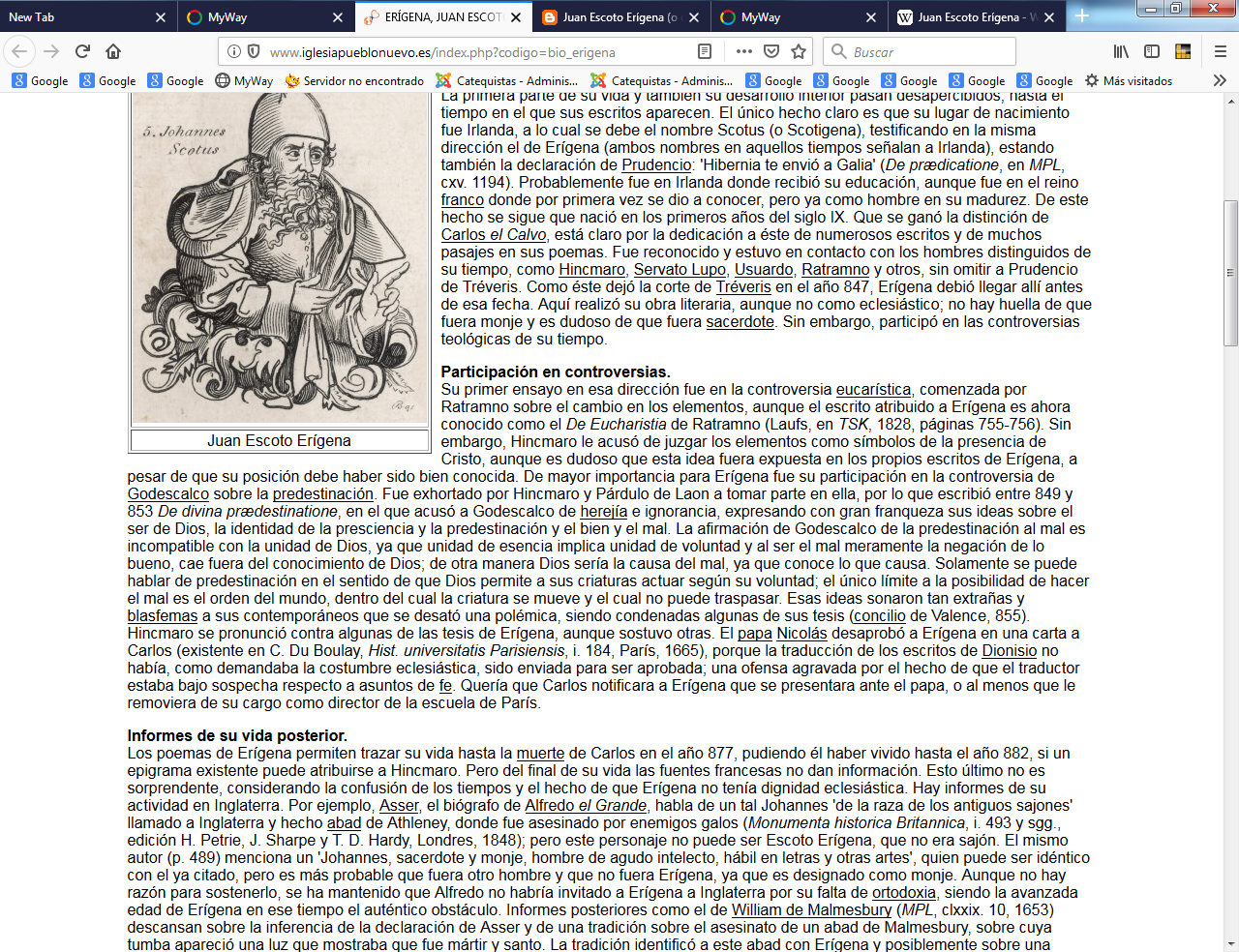 A las citadas jerarquías, es decir, las celestes esencias, en tanto que son por naturaleza inmateriales, por encima de todo lugar y tiempo, por encima de todas las figuras, formas y ordenaciones materiales, las expuso [la providencia] de forma variada por medio de figuras, formas y ordenaciones materiales a semejanza de nuestra jerarquía que aún está en esta tierra, esto es, las multiplicó en visiones, símbolos y alegorías diversas, y las conformó a nuestra debilidad, porque la simplicidad y la unidad inteligible de estas era imposible que se manifestara por sí misma a nosotros (Exp. I, 3, 451-459)  Pues no puede nuestro espíritu, rodeado y engañado por todas partes por las tinieblas densísimas de los diversos pecados, errores, falsos pensamientos e imaginaciones materiales, ser elevado hasta la imitación inmaterial de los ciudadanos celestes, es decir, a la semejanza según la naturaleza, y hasta la contemplación de la causa máxima de todo por la gracia divina, si no usa antes de una introducción por medio de cosas materiales, para llegar hasta allí (Exp. I, 3, 498-505)San Dionisio nos enseña de forma firme que no sólo los espíritus humanos, aún retenidos por la carne, por medio de símbolos sensibles, sino que incluso los intelectos angélicos, liberados de todo peso carnal, por medio de invisibles significados, a los que denomina teofanías, conocen la misma verdad, porque por sí misma para ninguna criatura, racional o inteligible, es comprensible, elevada sobre todo sentido e intelección, alejada de toda criatura visible e invisible (Exp. I, 3, 596-604).Del mismo modo que el arte poética, por medio de fábulas ficticias y semejanzas alegóricas, expone una doctrina moral o física para el progreso de las almas humanas —esto es propio de los poetas heroicos, que alaban de forma figurada los hechos y las costumbres de los hombres valerosos— así la teología, como una poetisa, conforma la Santa Escritura con imágenes ficticias a medida Explorando el paraíso. Las Expositiones in ierarchiam coelestem SupplementIs sue, 2018 71de nuestro espíritu y con la adaptación por los sentidos corporales exteriores, como con cierta imperfecta puerilidad, para la perfecta comprensión de las cosas inteligibles, tanto más en cuanto que desea un cierto envejecimiento del hombre interior (Exp. II, 1, 142-151)No hay mayor alabanza que la que se adopta en la comparación de los contrarios, y las cosas divinas por medio de la ordenación de los ángeles han de ser contempladas en las visiones proféticas no como especies materiales y terrenas, sino como las razones espirituales y celestes de estas. A menudo vemos que los sabios alaban más la virtud en los más viles de los animales o de los frutos y de las hierbas o de las especies que en los más hermosos. ¿Qué hay más vil que el grano de mostaza y qué hay más valioso que su virtud, cuando es comparado por la fe católica al mismo Cristo, como enseña la parábola evangélica? (Exp. II, 2, 315-325)Y si alguien dijera: parece que San Dionisio nos enseña que las virtudes angélicas carecen completamente de los cuerpos por las razones dichas antes, a lo cual ha de responderse brevemente: niega absolutamente que los espíritus divinos tengan cosas materiales terrenas y cuerpos mortales, corruptibles, diferenciados con composiciones de miembros, circunscritos en formas sensibles y espacios locales, mutables en el tiempo o imágenes de todas estas cosas, ni interiormente en la memoria con fantasías, ni exteriormente en la impresión de los sentidos. Pero no sólo no niega que las cosas espirituales posean cuerpos simples, que no están reducidos por ningún ordenamiento de formas sensibles y son muy semejantes y convenientes para los mismos espíritus divinos, sino que lo afirma (Exp. II, 3, 692-703).Tal movimiento circular, o, como más claramente se puede decir, esférico, alrededor del sumo Bien, como alrededor de un centro inmóvil, es común a todas las criaturas visibles e invisibles, aunque no se mueven del mismo modo: pues cuanto más se aproximan a Él, se mueven de modo más ligero, más incesante, más cálido, más rápido y más superardiente. Y esto es lo que dice sobre los Serafines, iguales a los órdenes que se mueven muy cerca de Dios, extendiendo su contemplación por medio de los órdenes que están alrededor de Dios, y comprenden que Él es, pero no qué es. El movimiento de estos es incesante, porque no cesa; cálido, porque arde en la pasión de la caridad; sutil y veloz, porque sutilmente y rápidamente penetra todas las cosas y seres "hirvientes", pues sobre todas las cosas que son después de ellos la primera jerarquía de las virtudes celestes hierve en el amor del sumo Bien (Exp. VII, 1, 129-143   ¿Y qué vale toda esta doctrina para la Catequesis?  Evidentemente muy poco, cuando se trata de la catequesis de los sencillos habitantes, de las masas populares como son los pobladores de los campos y de las aldeas. Pero los monjes más selectos y una parte privilegiada de los clérigos ya en los siglos del Erígena, pasaban por las escuela y por los monasterios y aprendían a pensar en cuestiones profundas y evitar las supersticiones y los meros cumplimientos populares.  El movimiento cultural de la Corte real de lo que luego sería Germania, Sajonia y Francia contribuyó a difundir la cultura a lo largo de toda Europa y a no quedarse encerrada en las formulas "·bizantinas", que en esos siglos dominaban en el Mediterráneo. Es admirable el nacer de una teología de bases filosóficas, que luego hará desarrollar reflexiones tan profundas como las de San Buenaventura y Santo Tomás de  Aquino También la catequesis, como sistema de educación de la fe, afectará a los pensadores y no será sólo patrimonio de los evangelizadores y de los "rezadores". La infraestructura cultural de las actitudes religiosas y de las prácticas litúrgicas configurarán una cultura necesaria que está más allá de la abstracción y que hará posible fomentar el desarrollo de lenguajes que hagan posible expresa la realidad de los misterios de fe, aunque no permitan llegar a comprenderlos.    No podemos olvidar que esas cuestiones y disputas teológicas no estaban hechas para ser populares. Pero el hecho de tener clérigos y seglares cultos y pensadores mejoraban sin lugar a duda los valores religiosos, que se desarrollaban, no tanto por la credulidad de las más sencillos, sino por fidelidad de los mas ilustrados. Porque la idea de Dios no es un privilegio para los teólogos sino patrimonio de todos los que creen en el Jesús del Evangelio y traducen en obras de caridad los principios de la fe.